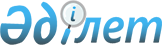 О внесении изменений в постановление Правительства Республики Казахстан от 25 июня 1999 года N 853
					
			Утративший силу
			
			
		
					Постановление Правительства Республики Казахстан от 4 февраля 2000 года N 166. Утратило силу - постановлением Правительства РК от 3 февраля 2005 г. N 99 (P050099)

     В соответствии с постановлением Правительства Республики Казахстан от 4 ноября 1999 года N 1654 P991654_ "О мерах по улучшению работы по совершенствованию нормативных правовых актов" Правительство Республики Казахстан постановляет: 

     1. Внести в постановление Правительства Республики Казахстан от 25 июня 1999 года N 853 P990853_ "О создании Координационного совета при Правительстве Республики Казахстан по реализации Государственной программы "Здоровье народа" следующие изменения: 

     в пункте 1: 

     ввести в состав Координационного совета при Правительстве Республики Казахстан: 

     Павлова Александра Сергеевича - Первого заместителя Премьер-Министра Республики Казахстан, председателем 

     Омарову Марию Нургалиевну - Председателя Агентства Республики Казахстан по делам здравоохранения, заместителем председателя 

     Ибраева Серика Искендировича - первого заместителя Председателя Агентства Республики Казахстан по делам здравоохранения 

     Арына Ерлана Мухтаровича - первого вице-Министра образования и науки Республики Казахстан 

     Хандуева Анатолия Циреновича - и.о. начальника Департамента медицинского обеспечения Генерального штаба Вооруженных Сил Республики Казахстан 

     Куанышбаеву Розу Сактагановну - вице-Министра труда и социальной защиты населения Республики Казахстан 

     Нуркиянова Толеухана Муратхановича - вице-Министра сельского хозяйства Республики Казахстан 

     Бектурганова Нурали Султановича - вице-Министра культуры, информации и общественного согласия Республики Казахстан; 

     вывести из указанного состава: Кушербаева Крымбека Елеуовича, Рахыпбекова Толебая Косиябековича, Идрисова Нурлана Габдуллаевича, Ауанова Мырзахмета, Отарова Кадырхана Махмудовича. 

     2. Настоящее постановление вступает в силу со дня подписания. 

    Премьер-Министр 

   Республики Казахстан 
					© 2012. РГП на ПХВ «Институт законодательства и правовой информации Республики Казахстан» Министерства юстиции Республики Казахстан
				